Thông cáo báo chí                                                   	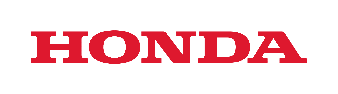 Số: 83-HVN/2023                                                          Hà Nội, ngày 01 tháng 11 năm 2023“Ưu đãi linh đình - có ngay xe đỉnh” Công ty Honda Việt Nam (HVN) phối hợp cùng các Nhà Phân phối Ô tô triển khai chương trình khuyến mại từ ngày 06 đến hết ngày 30 tháng 11 năm 2023 cho các dòng xe Honda City, Honda BR-V, Honda HR-V, Honda Civic và Honda Accord. Kể từ khi có mặt tại thị trường Việt Nam, thương hiệu Ô tô Honda đã tạo được dấu ấn trong tâm trí khách hàng về các giá trị cốt lõi “Thiết kế thể thao – Vận hành mạnh mẽ - Công nghệ tiên tiến – Thân thiện với môi trường – An toàn vượt trội”. Nhằm mang đến nhiều hơn nữa cơ hội trải nghiệm các mẫu xe Honda và tận hưởng những khoảnh khắc du ngoạn tuyệt vời cho Khách hàng, từ ngày 06 đến hết ngày 30 tháng 11 năm 2023, HVN phối hợp cùng hệ thống Nhà Phân phối Ôtô Honda trên toàn quốc triển khai chương trình khuyến mại hấp dẫn “Ưu đãi linh đình - có ngay xe đỉnh” cho các dòng xe Honda City, Honda BR-V, Honda HR-V, Honda Civic và Honda Accord.I. Thông tin chương trình khuyến mại   * Áp dụng theo mức lệ phí trước bạ 10%.Lưu ý: Khách hàng vui lòng liên hệ Nhà Phân phối để biết thêm chi tiết về điều kiện áp dụng chương trình. Khách hàng hưởng khuyến mại theo chương trình này sẽ không được hưởng các ưu đãi khác theo thỏa thuận trước đó giữa khách hàng và Nhà Phân phối, trừ khi có sự chấp thuận của Nhà Phân phối.II. Thông tin sản phẩm Honda City: Nối tiếp thành công của Honda City thế hệ thứ 5, Honda City mới chính thức ra mắt thị trường Việt Nam mang đến một mẫu xe sedan “Thể thao hơn, An toàn hơn”. Thiết kế thể thao, cá tính hơn với tạo hình ngoại thất khuếch tán làm tăng độ khoẻ khoắn, la zăng mới với thiết kế phong cách hơn, nội thất bọc da sang trọng (RS, L).	 An toàn vượt trội hơn với hàng loạt trang bị bổ sung như Hệ thống công nghệ hỗ trợ lái xe an toàn tiên tiến Honda SENSING trên tất cả các phiên bản đồng thời tiện nghi hiện đại với hệ thống kết nối viễn thông ưu việt Honda CONNECT được trang bị trên phiên bản RS. Honda BR-V: Với ý tưởng mang đến một mẫu “Chuyên cơ mặt đất”, Honda BR-V là sự kết hợp hoàn hảo của một chiếc SUV cá tính, một chiếc MPV đa dụng cùng với cảm giác lái hứng khởi với trang bị động cơ 1.5L DOHC i-VTEC, sản sinh công suất cực đại 119 Hp/6.600 rpm mạnh nhất phân khúc, đem lại cảm giác phấn khích và khả năng tiết kiệm nhiên liệu vượt trội. Honda BR-V đảm bảo an toàn tuyệt đối với Hệ thống công nghệ hỗ trợ lái xe an toàn tiên tiến Honda SENSING trên tất cả các phiên bản đầu tiên trong phân khúc, cùng hệ thống quan sát làn đường Honda LaneWatch (bản L). Mẫu xe đã chính thức đạt chứng nhận An toàn 5 sao trong thử nghiệm va chạm được tiến hành bởi Chương trình đánh giá xe mới khu vực Đông Nam Á (ASEAN NCAP).Honda HR-V: HR-V thế hệ thứ hai với những thay đổi hoàn toàn về ngoại thất cùng kích thước lớn hơn đã giúp làm tôn lên kiểu dáng đậm chất thể thao vốn có của các dòng xe Honda. Đặc biệt, Honda HR-V bổ sung thêm phiên bản RS giúp nâng chất thể thao lên một tầm cao mới và phiên bản G với mức giá cực kì hấp dẫn, mang đến sự lựa chọn đa dạng, đáp ứng những nhu cầu khác nhau của khách hàng trong phân khúc B-SUV. HR-V thế hệ thứ hai tiếp tục mang lại cảm giác lái phấn khích cùng khả năng tiết kiệm nhiên liệu vượt trội. Đồng thời, trang bị hệ thống công nghệ hỗ trợ lái xe an toàn tiên tiến Honda SENSING trên cả ba phiên bản, giúp chủ sở hữu HR-V yên tâm cầm lái để chinh phục mọi cung đường. Honda HR-V được vinh danh 2 giải thưởng trong phân khúc B-SUV gồm “Ô tô của năm 2022” do báo VnExpress tổ chức, “Xe được yêu thích nhất” do liên minh OtoFun-OtoSaigon tổ chức.Honda Civic:  Mẫu xe Honda Civic là đại diện xuất sắc cho tinh thần thể thao, không ngừng chinh phục thử thách của Honda khi sở hữu diện mạo đậm chất thể thao cùng khả năng vận hành vượt trội với động cơ tăng áp 1.5L VTEC TURBO. Đồng thời mẫu xe Civic đảm bảo an toàn tuyệt đối cho khách hàng với Hệ thống hỗ trợ lái xe an toàn tiên tiến Honda SENSING và Hệ thống kết nối viễn thông ưu việt Honda CONNECT. Honda Civic được vinh danh 3 giải thưởng trong phân khúc sedan hạng C gồm “Ô tô của năm 2022” do báo VnExpress tổ chức, “Xe được yêu thích nhất” do liên minh OtoFun-OtoSaigon tổ chức và giải “Vô lăng xe phổ thông 2022” do Công ty cổ phần VCCorp tổ chức.Honda Accord: Kể từ khi ra mắt, Honda Accord đã ghi dấu ấn sâu sắc với người dùng nhờ thiết kế thanh lịch, sang trọng nhưng vẫn đậm chất thể thao. Mẫu xe này cũng được trang bị động cơ tăng áp 1.5L VTEC TURBO cho khả năng vận hành mạnh mẽ, vốn là điểm đặc trưng của các dòng xe Honda. Đồng thời, trang bị hệ thống Honda SENSING giúp mang đến cho khách hàng một mẫu xe cao cấp về chất lượng và bảo vệ toàn diện cho người lái, hành khách trên xe cũng như người đi đường và các phương tiện xung quanh. Để biết thêm thông tin chi tiết về sản phẩm cùng với chương trình lái thử xe “Feel The Performance” tại Nhà Phân phối, cũng như chương trình khuyến mãi, vui lòng liên hệ:Nhà Phân phối Ôtô Honda trên toàn quốcDanh sách Nhà phân phối: https://www.honda.com.vn/o-to/dai-ly/danh-sach-dai-lyWebsite: https://www.honda.com.vn/o-to/san-phamCông ty Honda Việt Nam____________________Đào Thị Hải YếnGiám đốc Khối Kế hoạch và Đối ngoạiTTMẫu xeGiá trị khuyến mại(Hỗ trợ bởi HVN và Nhà Phân phối Ô tô)Điều kiện áp dụng1City50% lệ phí trước bạ*(Bên cạnh 50% hỗ trợ lệ phí trước bạ từ Chính phủ)Nhiều quà tặng hấp dẫn khác từ Nhà Phân phốiKhách hàng ký hợp đồng mua xe Honda City hoặc Honda BR-V hoặc Honda HR-V hoặc Honda Civic hoặc Honda Accord và hoàn tất thủ tục thanh toán 100% từ ngày 06 đến hết ngày 30 tháng 11 năm 20232BR-V L50% lệ phí trước bạ*Nhiều quà tặng hấp dẫn khác từ Nhà Phân phốiKhách hàng ký hợp đồng mua xe Honda City hoặc Honda BR-V hoặc Honda HR-V hoặc Honda Civic hoặc Honda Accord và hoàn tất thủ tục thanh toán 100% từ ngày 06 đến hết ngày 30 tháng 11 năm 20233BR-V G100% lệ phí trước bạ*Nhiều quà tặng hấp dẫn khác từ Nhà Phân phốiKhách hàng ký hợp đồng mua xe Honda City hoặc Honda BR-V hoặc Honda HR-V hoặc Honda Civic hoặc Honda Accord và hoàn tất thủ tục thanh toán 100% từ ngày 06 đến hết ngày 30 tháng 11 năm 20234HR-V50% lệ phí trước bạ*Nhiều quà tặng hấp dẫn khác từ Nhà Phân phốiKhách hàng ký hợp đồng mua xe Honda City hoặc Honda BR-V hoặc Honda HR-V hoặc Honda Civic hoặc Honda Accord và hoàn tất thủ tục thanh toán 100% từ ngày 06 đến hết ngày 30 tháng 11 năm 20235Civic 50% lệ phí trước bạ*Miễn phí 01 năm bảo hiểm thân vỏ Nhiều quà tặng hấp dẫn khác từ Nhà Phân phốiKhách hàng ký hợp đồng mua xe Honda City hoặc Honda BR-V hoặc Honda HR-V hoặc Honda Civic hoặc Honda Accord và hoàn tất thủ tục thanh toán 100% từ ngày 06 đến hết ngày 30 tháng 11 năm 20236Accord50% lệ phí trước bạ*Miễn phí 01 năm bảo hiểm thân vỏ Nhiều quà tặng hấp dẫn khác từ Nhà Phân phốiKhách hàng ký hợp đồng mua xe Honda City hoặc Honda BR-V hoặc Honda HR-V hoặc Honda Civic hoặc Honda Accord và hoàn tất thủ tục thanh toán 100% từ ngày 06 đến hết ngày 30 tháng 11 năm 2023